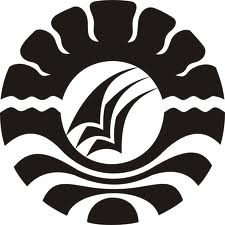 MENINGKATKAN KEMAMPUAN MENGENAL KONSEP BILANGAN MELALUI BERMAIN BIJI-BIJIAN DI TAMAN KANAK-KANAK AL-IKHLAS PALADANG KECAMATAN LANRISANG KABUPATEN PINRANGSKRIPSIDiajukan Untuk Memenuhi Sebagian Persyaratan GunaMemperoleh Gelar Sarjana Pendidikan (S.Pd) pada Program Studi Pendidikan Guru Pendidikan Anak Usia Dini Strata Satu Fakultas Ilmu PendidikanUniversitas Negeri Makassar HADRIAH094924154PROGRAM STUDI PENDIDIKAN GURU PENDIDIKAN ANAK USIA DINIFAKULTAS ILMU PENDIDIKANUNIVERSITAS NEGERI MAKASSAR2014KEMENTERIAN PENDIDIKAN DAN KEBUDAYAAN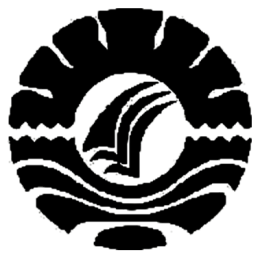 UNIVERSITAS NEGERI MAKASSARFAKULTAS ILMU PENDIDIKAN PENDIDIKAN GURU PENDIDIKAN ANAK USIA DINIKampus FIP UNM Jl. Tamalate I Makassar Telp.0411-884457 Fax. 0411-883076PERSETUJUAN PEMBIMBINGHasil penelitian dengan judul “Meningkatkan Kemampuan Mengenal Konsep Bilangan melalui Bermain Biji-Bijian di Taman Kanak-kanak Al-Ikhlas Paladang Kecamatan Lanrisang Kabupaten Pinrang”Atas nama:	Nama		: Hadriah	NIM		: 094 924 154	Prodi 		: Pendidikan Guru Pendidikan Anak Usia Dini (PG PAUD)	Fakultas	: Ilmu PendidikanSetelah diperiksa dan diteliti, telah memenuhi syarat untuk ujian hasil.                                                                        Makassar,     Agustus 2014Pembimbing I				                     Pembimbing IIDra. Hj. Bulkis Said, M.Si 				 Hajerah, S.Pd.I. M.PdNIP. 19500911 197903 2 001                                 NIP.19850621 201212 2 005Mengetahui,Ketua Program Studi PG PAUD FIP UNM Syamsuardi, S.Pd. M.Pd                                            NIP. 19830210 200812 1 002PENGESAHAN UJIAN SKRIPSIPERNYATAAN KEASLIAN SKRIPSISaya yang bertanda tangan di bawah ini :Nama			: HadriahNIM			: 094 924 154Program Studi		: Pendidikan Guru Pendidikan Anak Usia DiniJudul Skripsi		: Menyatakan dengan sebenarnya bahwa skripsi yang saya tulis ini benar merupakan hasil karya sendiri dan bukan merupakan pengambilalihan tulisan atau pikiran orang lain yang saya akui sebagai hasil tulisan atau pikiran sendiri.Apabila dikemudian hari terbukti atau dapat dibuktikan bahwa skripsi ini hasil jiplakan, maka saya bersedia menerima sanksi atas perbuatan tersebut sesuai ketentuan yang berlaku.   Makassar,      Agustus 2014							  Yang Membuat Pernyataan                                                                                                     HadriahMOTTODengan ilmu akan membuat hati menjadi lapang,Meluaskan cara pandang, membukakan cakrawalasehingga jiwa dapat keluar dari berbagai keresahan,kegundahan dan kesedihan. (Aidh Al-Qarni)Kuperuntukkan karyaku untuk Keluargaku, Saudara-saudara serta teman-teman seperjuanganku. ABSTRAKHADRIAH. 2014. Meningkatkan  Kemampuan Mengenal Konsep Bilangan melalui  Bermain Biji-Bijian di Taman Kanak-kanak Al-Ikhlas Paladang Kecamatan Lanrisang Kabupaten Pinrang. Dibimbing oleh Dra. Hj. Bulkis Said, M.Si dan Hajerah, S.Pdi, M.Pd. Pendidikan Guru Pendidikan Anak Usia Dini. Fakultas Ilmu Pendidikan. Universitas Negeri Makassar.Rumusan masalah dalam penelitian ini adalah bagaimanakah meningkatkan kemampuan mengenal konsep bilangan melalui bermain biji-bijian di Kelompok B pada Taman Kanak-kanak Al-Ikhlas Paladang Kecamatan Lanrisang Kabupaten Pinrang. Tujuan penelitian untuk mengetahui peningkatan kemampuan mengenal konsep bilangan melalui bermain biji-bijian di Kelompok B  pada Taman  Kanak-kanak Al-Ikhlas Paladang Kecamatan Lanrisang Kabupaten Pinrang. Penelitian ini menggunakan pendekatan kualitatif dengan jenis penelitian tindakan kelas. Setting penelitian ini di Taman Kanak-kanak Al-Ikhlas Paladang Kecamatan Lanrisang Kabupaten Pinrang dan subyek penelitiannya yaitu 1 orang guru dan 15 orang anak kelompok B. Fokus penelitian yaitu kemampuan mengenal konsep bilangan dengan  bermain biji-bijian. Rancangan tindakan terdiri dari dua siklus yaitu melalui tahap perencanaan, pelaksanaan, observasi dan refleksi dimana masing-masing siklus berlangsung selama dua tahap. Teknik pengambilan data melalui observasi dan dokumentasi. Adapun teknik analisis datanya diolah secara kualitatif dengan standar pencapaian yang terbagi atas berkembang sesuai harapan, mulai berkembang dan belum berkembang. Hasil penelitian menunjukkan bahwa meningkatkan kemampuan mengenal  konsep  bilangan dengan  bermain  biji-bijian  di Taman   Kanak-kanak Al-Ikhlas Paladang Kecamatan Lanrisang Kabupaten Pinrang dapat dicapai secara lebih optimal. Peningkatan tersebut  ditunjukkan dengan paparan data penelitian siklus I dimana sebahagian besar kemampuan mengenal konsep bilangan anak memiliki hasil belum berkembang. Hal tersebut karena guru kurang memberikan rangsangan yang tepat guna menunjang peningkatan konsep bilangan selain itu anak masih tidak fokus pada kegiatan bermain. Kemudian pada siklus II mengalami peningkatan dengan memiliki hasil berkembang sesuai harapan oleh semua anak dan gurupun mampu memotivasi anak dalam kegiatan bermain biji-bijian sehingga seluruh anak mampu fokus dan termotivasi untuk terlibat aktif dalam prosesnya.P R A K A T AAlhamdulillahi Rabbil alamin, Segala Puji bagi Allah dengan pujian yang melimpah, yang baik dan yang didalamnya penuh berkah, selaras dengan keagungan wajah-Nya dan kebesaran kekuasaan-Nya. Salawat dan salam semoga tetap terarah kepada hamba dan kekasih-Nya Rasulullah Muhammad SAW, keluarga beliau, para sahabatnya dan seluruh umatnya yang tetap istiqamah diatas ajaran islam..	Penulis menyadari sepenuhnya bahwa dalam penulisan skripsi ini telah banyak sumbangsih yang diterima baik berupa tenaga, motivasi, pikiran dan materi dari berbagai pihak. Untuk itu, pada kesempatan ini, penulis ingin menyampaikan ucapan terima kasih dan penghargaan setinggi-tingginya kepada mereka yang telah membantu penulis dalam proses penyelesaian skripsi ini. Penulis mengucapkan terima kasih kepada Dra. Hj. Bulkis Said, M.Si dan Hajerah, S.Pdi, M.Pd. selaku dosen pembimbing yang telah sudi meluangkan waktunya memberikan saran, arahan dan bimbingan kepada penulis selama penyusunan skripsi.	Tak lupa pula penulis menghaturkan ucapan terima kasih yang setulus-tulusnya dan penghargaan setinggi-tingginya kepada :Prof. Dr. H. Arismunandar, M.Pd. sebagai Rektor Universitas Negeri Makassar yang telah memberi kesempatan kepada penulis untuk mengikuti perkuliahan pada Program Studi Pendidikan Guru Anak Usia Dini. Prof. Dr. H. Ismail Tolla, M.Pd, selaku Dekan Fakultas Ilmu Pendidikan Universitas Negeri Makassar yang telah memberi izin pelaksanaan penelitian.Drs. M. Ali Latif Amri, M.Pd selaku Pembantu Dekan I Fakultas Ilmu Pendidikan. Kemudian  Drs. Andi Mappincara, M.Pd selaku Pembantu Dekan II dan Drs. Muh. Faisal, M.Pd selaku Pembantu Dekan III Fakultas Ilmu Pendidikan Universitas Negeri Makassar yang telah membantu dalam kegiatan perkuliahan.Syamsuardi, S.Pd M.Pd selaku ketua Program Studi (PG PAUD) FIP UNM, atas bimbingan dan arahannya dalam perkuliahan.Keluarga tercinta, yang telah mencurahkan kasih sayang, sumbangsih moral dan material, serta doa dan motivasi sehingga penulis dapat menyelesaikan studiSeluruh rekan mahasiswa Program Studi PG PAUD Fakultas Ilmu Pendidikan Universitas Negeri Makassar yang telah menunjukkan kerjasamanya dalam perkuliahan maupun dalam penyusunan karya tulis ilmiah ini.	Selama penyusunan karya tulis ini, tentunya tidak terlepas dari berbagai kekurangan. Oleh karena itu saran dan kritik yang membangun senantiasa diharapkan demi kesempurnaan karya tulis ini. Akhirnya semoga bantuan yang diberikan bernilai ibadah di sisi Tuhan Yang Maha Kuasa. Amin							Makassar    Agustus 2014					             PenulisDAFTAR ISI								                         HalamanHALAMAN JUDUL		iPERSETUJUAN PEMBIMBING		iiPENGESAHAN UJIAN SKRIPSI			iiiPERNYATAAN KEASLIAN SKRIPSI		ivMOTTO		vABSTRAK		viPRAKATA		viiDAFTAR ISI		ixDAFTAR TABEL		xiDAFTAR LAMPIRAN		xiiBAB I PENDAHULUAN		1Latar Belakang Masalah		1Rumusan Masalah		5Tujuan Penelitian		6Manfaat Peneltian		6BAB II TINJAUAN PUSTAKA, KERANGKA PIKIR DAN HIPOTESIS              TINDAKAN 		7Tinjauan Pustaka		7Tinjauan tentang Kemampuan Mengenal Konsep Bilangan			7Pengertian kemampuan mengenal konsep bilangan			7Tahapan kemampuan mengenal konsep bilangan		8Manfaat kemampuan mengenal konsep bilangan		11Faktor yang mempengaruhi kemampuan mengenal konsep bilangan pada anak		12Indikator kemampuan mengenal konsep bilangan anak		16 Tinjauan tentang  bermain biji-bijian		17Pengertian bermain biji-bijian		17Langkah-langkah pembelajaran dengan menggunakanbiji-bijian		18Kerangka Pikir		20Hipotesis Tindakan		23BAB III METODE PENELITIAN		24Pendekatan dan Jenis Penelitian			24Fokus Penelitian 		25Setting dan Subyek Penelitian		26Rancangan Tindakan		26Teknik Pengumpulan Data		30Teknik Analisis Data dan Standar Pencapaian		31BAB IV HASIL PENELITIAN DAN PEMBAHASAN			33Hasil Penelitian			33Gambaran umum lokasi penelitian			33Meningkatkan kemampuan mengenal konsep bilangan melalui  bermain biji-bijian di Taman Kanak-kanak Al-Ikhlas Paladang Kecamatan Kabupaten Pinrang 			33Pembahasan			61BAB V KESIMPULAN DAN SARAN		     65Kesimpulan		    65Saran		    65DAFTAR PUSTAKA		     67LAMPIRAN			79RIWAYAT HIDUP		   100DAFTAR TABEL DAN DIAGRAMNomor                                       Judul                                                                HalamanDAFTAR LAMPIRANNomor                                       Judul                                                                HalamanKisi-Kisi Pembuatan Instrumen Penelitian	      69Lembar Observasi Guru	      70Lembar Observasi Anak	      74Rencana Kegiatan Harian	      82Dokumentasi Kegiatan	      90Persuratan	      96Surat Izin Penelitian dari Fakultas Ilmu PendidikanSurat Izin Penelitian dari Badan Koordinasi  PenanamanModal Daerah	      97Surat Izin Penelitian dari Badan Penelitian dan Pengembangan Daerah	       98Surat Keterangan Telah Meneliti	      99Riwayat Hidup	     1003.14.14.24.34.4Kategori Penilaian Hasil BelajarDistribusi Frekuensi Meningkatkan Kemampuan mengenal konsep bilangan  melalui  bermain  biji-bijian  pada   Pertemuan 1 Siklus I   Di Taman Kanak-kanak Al-Ikhlas Paladang Kecamatan Lanrisang Kabupaten PinrangDistribusi Frekuensi Meningkatkan Kemampuan mengenal konsep bilangan   melalui  bermain   biji-bijian  pada   Pertemuan 2 Siklus I Di Taman Kanak-kanak Al-Ikhlas Paladang Kecamatan Lanrisang Kabupaten PinrangDistribusi Frekuensi Meningkatkan Kemampuan mengenal konsep bilangan  melalui  bermain  biji-bijian  pada Pertemuan 1 Siklus II Di Taman Kanak-kanak Al-Ikhlas Paladang Kecamatan Lanrisang Kabupaten PinrangDistribusi Frekuensi Meningkatkan Kemampuan mengenal konsep bilangan  melalui  bermain  biji-bijian  pada Pertemuan 2 Siklus II Di Taman Kanak-kanak Al-Ikhlas Paladang Kecamatan Lanrisang Kabupaten Pinrang3138435156